assessment                                         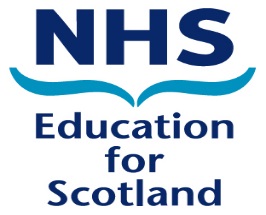 Referral formThis form should be used by a Training Programme Director when referring a specialty trainee for a Ward Based Scenario Assessment organised by the Clinical Skills Centre, Dundee, and an Acute Care Scenario Assessment organised by the Scottish Centre for Simulation and Clinical Human Factors, Larbert. Once completed this referral form should be sent by the referrer to:For a Ward Based Scenario Assessment in Ninewells Hospital – a.y.lorimer@dundee.ac.ukFor an Acute Care Scenario Assessment in Forth Valley – fv.scschf@nhs.scotTRAINEE DETAILSDetails of Current postNature of Concern About specific capabilitieswhat has already been doneDetails of referrerA copy of this referral form should be sent to tdws@nes.scot.nhs.uk in order that the administrative team can arrange payment to the simulation centres.Trainee NameGraduating Medical SchoolGMC NumberCurrent EmployerHome AddressEmail AddressSpecialtyStart/End DateProgramme LevelProgramme GradeFull TimePart TimeAt what level do you want the candidate assessed?(Please insert a tick in the appropriate box)FY1        FY2Type of Ward Simulation Exercise requested?                       (Please place a tick in the appropriate box)Medical   SurgicalFirst Name (incl. title)SurnameEmployerWork Tel No.Email AddressPositionSignDate